Notes for Application:Details of Proposed Research ProjectProject proposals should be written with the guidance of the proposed project supervisor(s). The proposal should be no more than 200 words and should include:Aims and objectives including any key hypotheses to be tested or key questions to be asked;What you hope to achieve during the period of research;Brief timetable of work.Supporting Statement and RefereesWe do not expect Summer Bursary applicants to have research experience outside of their course requirements. Referee details should include their email address, name (title, forename, surname), and relationship to applicant.If you are successful in being awarded a bursary there is a further form, which will be forwarded to you following your initial acceptance of the bursary to collect payment details.Current Internship SchemesBiochemical Society Summer Vacation Studentships https://biochemistry.org/grants-and-awards/grants-and-bursaries/summer-vacation-studentships/British Society for Cell Biology (BSCB) Summer Studentships https://bscb.org/competitions-awardsgrants/studentships/Physics of Life Summer Bursaries https://www.physicsoflife.org.uk/student-summer-bursaries1.html  Royal Microscopical Society Summer Studentships https://www.rms.org.uk/study-read/summer-studentships.html RSB Plant Health Undergraduate Studentships https://www.rsb.org.uk/get-involved/grants/plant-health-ug-studentships Undergraduate Research Bursaries https://www.rsc.org/prizes-funding/funding/undergraduate-research-bursaries/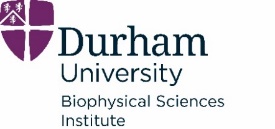 BSI Student Summer Bursary - Application FormBSI Student Summer Bursary - Application FormApplicant DetailsApplicant DetailsForename:Surname:Email Address:Name of School/Department:Degree name and type:Degree course dates (start year – end year):Summary of degree modules completed so far (with results where possible):Details of Other ApplicationsDetails of Other ApplicationsWe expect applicants to have applied to other summer studentship schemes (See the notes for examples of these). Please give details of other ongoing applications and when you expect to hear the result of these:Details of Proposed Research ProjectDetails of Proposed Research ProjectTitle of project:Title of project:Name and email address of your proposed bursary supervisors:1)Name and email address of your proposed bursary supervisors:2)Duration of your project (between 6 – 8 weeks):Description of the proposed project(no more than 200 words):Supporting Statement and RefereeSupporting Statement and RefereeWhy do you wish to undertake a summer bursary (no more than 50 words)?Referee (name and email address):Assessment CriteriaAssessment CriteriaWeighting1Applicant’s academic qualificationsi.e. academic achievement; aptitude for research based activities, relevant work experience. 25%2Applicant’s personal qualities i.e. motivation; longer term study/career objectives. Applicants are expected to have applied to other internship schemes.25%3Quality of the research proposal i.e. novelty; forging new collaborations, defined scientific objectives appropriate to timescales and available resources 25%4Strategic fit with BSI mission: To inspire research in the biophysical and biochemical sciences through our interdisciplinary approach. We cannot support applications that do not fit our remit. 25%